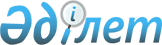 О внесении дополнения в постановление акимата города Сарани от 22 ноября 2012 года N 43/11 "Об утверждении регламента государственной услуги "Оформление документов на инвалидов для обеспечения их санаторно-курортным лечением"
					
			Утративший силу
			
			
		
					Постановление акимата города Сарани Карагандинской области от 18 апреля 2013 года N 16/01. Зарегистрировано Департаментом юстиции Карагандинской области 17 мая 2013 года N 2331. Утратило силу постановлением акимата города Сарани Карагандинской области от 17 мая 2013 года N 19/01      Сноска. Утратило силу постановлением акимата города Сарани Карагандинской области от 17.05.2013 N 19/01.

      В соответствии с Законами Республики Казахстан от 24 марта 1998 года "О нормативных правовых актах", от 27 ноября 2000 года "Об административных процедурах", от 23 января 2001 года "О местном государственном управлении и самоуправлении в Республике Казахстан", акимат города Сарани ПОСТАНОВЛЯЕТ:



      1. Внести в постановление акимата города Сарани от 22 ноября 2012 года N 43/11 "Об утверждении регламента государственной услуги "Оформление документов на инвалидов для обеспечения их санаторно-курортным лечением" (зарегистрировано в Реестре государственной регистрации нормативных правовых актов за N 2051, опубликовано в рекламно-информационном еженедельнике "Спутник" от 27 декабря 2012 года N 52) следующее дополнение:

      в регламенте "Оформление документов на инвалидов для обеспечения их санаторно-курортным лечением", утвержденном вышеназванным постановлением подпункт 5) пункта 13 на государственном языке после слова "әкімдердің" дополнить словом "анықтамасы".



      2. Контроль за исполнением настоящего постановления возложить на заместителя акима города Сарани Бедельбаеву Гульмиру Сериковну.



      3. Настоящее постановление вводится в действие по истечении десяти календарных дней со дня его первого официального опубликования.      Аким города Сарани                         С. Касимов
					© 2012. РГП на ПХВ «Институт законодательства и правовой информации Республики Казахстан» Министерства юстиции Республики Казахстан
				